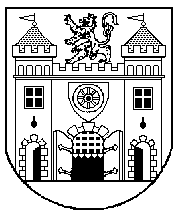 č. 4/2017Obecně závazná vyhláška statutárního města LiberecO vedení technické mapy městaZastupitelstvo statutárního města Liberec se na svém zasedání dne 30. listopadu 2017, usneslo vydat na základě § 20 odst. 3 zákona č. 200/1994 Sb., o zeměměřictví a o změně a doplnění některých zákonů souvisejících s jeho zavedením, ve znění pozdějších předpisů, a v souladu s § 10 písm. d) a § 84 odst. 2 písm. h) zákona č. 128/2000 Sb., o obcích (obecní zřízení), ve znění pozdějších předpisů, tuto obecně závaznou vyhlášku (dále jen „vyhláška“):Čl. 1Předmět úpravyTato vyhláška upravuje:obsah technické mapy města (dále jen „technická mapa“) nad rámec základního obsahu technické mapy,povinnost vlastníka stavby ohlásit a doložit změny týkající se obsahu technické mapy,podmínky zpracování a předávání geodetické části dokumentace skutečného provedení stavby, nebo jiných podkladů v případech, kdy se geodetická část dokumentace skutečného provedení stavby nezpracovává.Čl. 2Vymezení pojmů Za změny týkající se obsahu technické mapy se považují pro účely této vyhlášky:výsledky výstavby objektů a sítí dopravní a technické infrastruktury na zemském povrchu, nad ním a pod ním zahrnutých do obsahu technické mapy,výsledky stavebních činností, které ovlivňují prostorovou polohu již existujících objektů a sítí dopravní a technické infrastruktury na zemském povrchu, nad ním a pod ním zahrnutých do obsahu technické mapy,výsledky odstranění staveb,Výkonným správcem technické mapy se pro účely této vyhlášky rozumí subjekt, který zajišťuje tvorbu a údržbu technické mapy včetně aktualizace jejího obsahu. Tímto subjektem je (na základě uzavřené Smlouvy o spolupráci při tvorbě, aktualizaci a správě Digitální mapy veřejné správy Libereckého kraje) právnická osoba Liberecký kraj.Čl. 3Obsah technické mapy nad rámec základního obsahu technické mapyNad rámec základního obsahu technické mapy se stanoví další prvky, které jsou uvedeny v příloze č. 1 této vyhlášky.Čl. 4Ohlašovací a dokladovací povinnost změn týkajících se obsahu technické mapyVlastník stavby má povinnost ohlásit a dokladovat městu prostřednictvím výkonného správce technické mapy všechny změny týkající se obsahu technické mapy dle čl. 2 této vyhlášky způsobem a ve lhůtách uvedených v čl. 5 nebo čl. 6 této vyhlášky, a to:prostřednictvím geodetické části dokumentace skutečného provedení stavby dle čl. 5 této vyhlášky,v případech, kdy jiný právní předpis nevyžaduje zpracování geodetické části dokumentace skutečného provedení stavby, prostřednictvím obdobných podkladů (dále jen „obdobné podklady“) dle čl. 6 této vyhlášky.Čl. 5Podmínky zpracování a předávání geodetické části dokumentace skutečného provedení stavbyVlastník stavby plní svou ohlašovací a dokladovací povinnost, uvedenou v čl. 4 písm. a) této vyhlášky, předáním geodetické části dokumentace skutečného provedení stavby v elektronické podobě městu3 prostřednictvím výkonného správce technické mapy, a to před předáním podkladů stavebnímu úřadu souvisejících s oznámením o užívání stavby nebo s žádostí o vydání kolaudačního souhlasu.Město3 písemně potvrdí prostřednictvím výkonného správce technické mapy9 převzetí geodetické části dokumentace skutečného provedení stavby dle odst. 1, a to do 30 dnů od takového převzetí, budou-li splněny všechny náležitosti stanovené touto vyhláškou. V opačném případě město prostřednictvím výkonného správce technické mapy10 vyzve vlastníka stavby, aby opravil vady vzniklé při plnění jeho ohlašovací a dokladovací povinnosti. Po odstranění vad se postupuje obdobně dle věty prvé tohoto odstavce.Bližší podmínky zpracování geodetické části dokumentace skutečného provedení stavby upravuje dokument „Stanovení podmínek zpracování a předávání geodetické části dokumentace skutečného provedení stavby podle § 20 odst. 3 písmeno c) zákona č. 200/1994 Sb., o zeměměřičství a o změně a doplnění některých zákonů souvisejících s jeho zavedením, ve znění pozdějších předpisů, při plnění povinnosti stanovené podle § 20 odst. 3 písmeno b) zákona č. 200/1994 Sb., o zeměměřičství a o změně a doplnění některých zákonů souvisejících s jeho zavedením, ve znění pozdějších předpisů pro technickou mapu města Liberce“ dále jen provozní dokumentace technické mapy, který je zveřejněn na internetových stránkách města.Geodetická část dokumentace skutečného provedení stavby se předává dálkovým přístupem, jehož způsob je uveden v provozní dokumentaci technické mapy.Čl. 6Podmínky zpracování a předávání obdobných podkladůVlastník stavby plní svou ohlašovací a dokladovací povinnost dle čl. 4 písm. b) předáním obdobných podkladů v elektronické podobě městu3 prostřednictvím výkonného správce technické mapy, a to do 30 dnů od dokončení stavby nebo jejich změn a úprav, které souvisí s obsahem technické mapy.Město3 písemně potvrdí7 prostřednictvím výkonného správce technické mapy9 převzetí obdobných podkladů dle odst. 1, a to 30 dnů od takového převzetí8, budou-li splněny všechny náležitosti stanovené touto vyhláškou. V opačném případě město prostřednictvím výkonného správce technické mapy10 vyzve vlastníka stavby, aby opravil vady vzniklé při plnění jeho ohlašovací a dokladovací povinnosti. Po odstranění vad se postupuje obdobně dle věty prvé tohoto odstavce.Bližší podmínky zpracování obdobných podkladů upravuje provozní dokumentace technické mapy, která je zveřejněna na internetových stránkách města.Obdobné podklady se předávají dálkovým přístupem, jehož způsob je uveden v provozní dokumentaci technické mapy.Čl. 7ÚčinnostTato vyhláška nabývá účinnosti dne 1. ledna 2018………………………………..                                            ………………………………….           Mgr. Jan Korytář  v. r.                                                     Tibor Batthyány  v. r. náměstek primátora města Liberec                                          primátor města Liberec